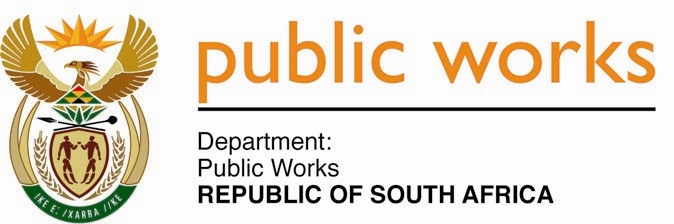 MINISTRY PUBLIC WORKSREPUBLIC OF SOUTH AFRICA Department of Public Works l Central Government Offices l 256 Madiba Street l Pretoria l Contact: +27 (0)12 406 2034 l +27 (0)12 406 1224Private Bag X9155 l CAPE TOWN, 8001 l RSA 4th Floor Parliament Building l 120 Plain Street l CAPE TOWN l Tel: +27 21 468 6900 Fax: +27 21 462 4592 www.publicworks.gov.za NATIONAL ASSEMBLYWRITTEN REPLYQUESTION NUMBER:					        		1673 [NW1885E]INTERNAL QUESTION PAPER NO.:					No. 20 of 2016DATE OF PUBLICATION:					        		19 AUGUST 2016DATE OF REPLY:								12 SEPTEMBER 2016 Ms D Kohler (DA) asked the Minister of Public Works:Whether, with reference to his reply to question 1091 on 23 May 2016, any other form of furniture was replaced in any of the parliamentary villages in Cape Town (a) in the (i) 2014-15 and (ii) 2015-16 financial years and (b) since 1 April 2016; if not, why not; if so, what (aa) are the relevant details in each case and (bb) are the (aaa) names and (bbb) addresses of the organisations and/or entities that the used furniture was donated to and (ccc) is the physical address of his department’s central storage warehouse from where the specified used furniture is distributed?	                                                                                                                          	NW1885E        _______________________________________________________________________________REPLY:The Minister of Public Works(i)	Yes, furniture was purchased by the Department of Public Works (DPW) during the 2014-2015 financial year.(ii) 	No, furniture was purchased during the financial year 2015-2016 financial year.Yes, furniture was purchased by the DPW in the period starting from 01 April 2016. Details can be seen below.(aa)	Purchases made in the financial year 2014-2015;Purchase made since 01 April 2016;500 x double bed sets for Sessional Officials.(bb) Organisations and / or entities that the used furniture was donated to: (ccc)	The physical address of the DPW Cape Town Regional Office’s central storage warehouse is: Customs House, basement store, Lower Heerengracht Street, Cape Town.________________________________________________________________________DESCRIPTIONDESCRIPTIONQUANTITYACACIA PARK  219UnitsDOUBLE BED SETS219PELICAN PARK 69  UnitsDOUBLE BED SETS69LABORIA PARK 56 UnitsDOUBLE BED SETS56ACACIA PARK  219UnitsFRIDGE FREEZERS219PELICAN PARK 69  UnitsFRIDGE FREEZERS69LABORIA PARK 56 UnitsFRIDGE FREEZERS56ACACIA PARK  219UnitsSOFAS: 2 PER UNIT438PELICAN PARK 69  UnitsSOFAS138LABORIA PARK 56 UnitsSOFAS112ACACIA PARK  219UnitsCOFFEE TABLES219PELICAN PARK 69  UnitsCOFFEE TABLES69LABORIA PARK 56 UnitsCOFFEE TABLES56ACACIA PARK  219UnitsDINING CHAIRS1314 chairsPELICAN PARK 69  UnitsDINING CHAIRS 414 chairsLABORIA PARK 56 UnitsDINING CHAIRS336 chairsACACIA PARK  214UnitsCURTAINS214 unitsPELICAN PARK 69  UnitsCURTAINS69 unitsLABORIA PARK 56 UnitsCURTAINS56 unitsACACIA PARK  9 UNITSFRIDGE FREEZERS9 ACACIA PARK  10 UNITSDOUBLE BED SETS: 2 PER UNIT 18PELICAN  PARK  8 UNITSQUEEN BED SET8 ACACIA PARK  9 UNITSDINING CHAIRS: 6 PER UNIT54ACACIA PARK  9 UNITSSOFAS: 2 PER UNIT18 sofasPELICAN PARK5 UNITS SOFAS: 2 PER UNIT10  sofasACACIA PARK9 UNITSCURTAINSACACIA PARK9 UNITSCOFFEE TABLES9 PELICAN PARK5 UNITS COFFEE TABLES5ACACIA PARK9 UNITSside tablesTV STANDS9ACACIA PARK9 UNITSMIRROR9ACACIA PARK9 UNITSDRESSERS / SERVERS9PELICAN PARK5 UNITS TV STANDS5PELICAN PARK5 UNITS SIDE TABLES 10No.(aaa) Names(bbb) Addresses1Beaufort West Association for Persons with DisabilitiesOff N1, Banton Road , Beaufort West, 69702Ikhaya Loxolo Lase GugulethuNY 1 Gugulethu3Leap Science and Maths School - Kuyasa Simthembile Old Age HomeP.O. BOX 2229 Clareinch, 77404Sivusizwe Dilimeni Deaf FoundationNY 53 NO. 62, Gugulethu5Vision for the Development of  Fizi - Videfi10 Robert Sobukwe Road, Bellville/75306Douglas Murray (Wynberg Society for the Aged)53 Gordon’s Searle Street, off 12th Avenue, Retreat, 79457St. Monica's38 Lion Street Schotsche Kloof Cape Town8Siyanithanda Disabled  Care CentreCnr of Bill Jeffrey and Mayixhaye Street, Kwa-Nonqaba, Mosselbay9Sonstraal Service Centre165 Blomnek Road, De Rust, 665010Cape Mental health SocietyPrivate Bag x7 Observatory, 792511Neighbourhood Old Age Homes (NOAH)P.O. Box 142, Woodstock, 791512Tygerberg Association for Persons with Physical DisabilitiesP.O BOX 563, Goodwood 745913Nyanga Senior Services503 Zwelitsha Drive Zwelitsha, Nyanga East 775514Orion OrganisationReygersdal Anenue westleur, Atlantis, 735015Kensington/ Factreton Meals on WheelsKensignton Cape Town16Huis De KuilenSkoolstraat Kuilsriver, 758017Langa CheshireLanga Township, Cape Town18Sobamabisana Community DevelopmentNO. 5 Klipfontein road Crossroad 775519Abigail Women's Movement33 Galaxy Crescent, Ikwezi Park Khayelitsha, 778420Parow Senior Sentrum62 Bedfordstraat,  Parow, 750021Commercial Service CentreErfort Avenue, Elsies River, 749022Masizimisele Community DevelopmentP.O.Box210 Langa, 745023Helderberg Society for the AgeHelderberg, Somerset West, Cape Town24Bosman Adam Foundation TrustLellienfontein Plaas, Hexberg Road Wellington25Balula Home BasedCraft CentreJJ45 Squarter Camp Fisantikraal 755026Touching NationsP.O.BOX 10104, Belhar, 750527Hanova Park Youth Development31 Greenturf Road, Hanover Park, Cape Town 28Sonskyn Club for the agedP.O Box 17512 Lavistown, 746529Fairy Gog Mother Community ProjectHanover Park, Cape Town30Philani Seniors31Masibambane Sibuyise Isidima Sethu14 Nabe Way, Settlers Way, Langa Township, 745532Siyazama Old Aged HomeS.303 Nkomo Street, Site-B Khayelitsha, 778433Bubuthu Bethu OrganisationLanga Township, Cape Town34Cape Peninsula OrganisationPrivate Bag X7, Newlands 7725